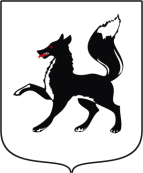 Администрациямуниципального образования город СалехардПОСТАНОВЛЕНИЕО внесении изменений в некоторые постановления Администрации города СалехардаВ целях актуализации муниципальных правовых актов Администрации  города Салехарда, руководствуясь Уставом муниципального образования город Салехард, Администрация муниципального образования город Салехард постановляет:  Утвердить прилагаемые изменения, которые вносятся в некоторые постановления Администрации города Салехарда.2.  Опубликовать настоящее постановление в газете «Полярный круг» и разместить на официальном сайте муниципального образования город Салехард.3. Настоящее постановление вступает в силу с 01 апреля 2024 года. Врип Главы города Салехарда					     А.В. БарышниковУТВЕРЖДЕНЫпостановлением Администрациигорода Салехарда от 05 апреля 2024 года № 798Изменения, которые вносятся в некоторые постановления Администрации города Салехарда1. Пункт 1 постановления Администрации города Салехарда от 06 декабря 2022 года № 3379 «Об установлении размера родительской платы за присмотр и уход за детьми в муниципальных дошкольных образовательных организациях города Салехарда» изложить в следующей редакции:«1. Установить размер платы, взимаемой с родителей (законных представителей) за присмотр и уход за детьми, осваивающими образовательные программы дошкольного образования в муниципальных дошкольных образовательных организациях города Салехарда, для воспитанников в размере 253 (двести пятьдесят три) рубля 22 копейки в день.».2. В постановлении Администрации города Салехарда от 28 июля 2022 года № 1963 «О порядке взимания и методике расчёта размера родительской платы за присмотр и уход за детьми, осваивающими образовательные программы дошкольного образования в муниципальных дошкольных образовательных учреждениях города Салехарда:2.1. приложение к Методике расчёта нормативных затрат, определяющих размер родительской платы за присмотр и уход за детьми, осваивающими образовательные программы дошкольного образования и муниципальных дошкольных образовательных учреждений города Салехарда, утвержденной указанным постановлением, изложить в следующей редакции:«Приложение к Методике расчета нормативных затрат, определяющих размер родительской платы за присмотр и уход за детьми, осваивающими образовательные программы дошкольного образования в муниципальных дошкольных образовательных учреждениях города Салехарда НОРМЫ РАСХОДОВ2.2. абзац второй пункта 8 Порядка установления категорий родителей (законных представителей), которые освобождаются от оплаты услуг по присмотру и уходу за детьми, осваивающими образовательные программы дошкольного образования в муниципальных дошкольных образовательных учреждениях города Салехарда, утвержденного указанным постановлением, изложить в следующей редакции: «В случае гибели (смерти) военнослужащего в ходе проведения специальной военной операции или в случае прекращения военнослужащим участия в специальной военной операции в связи с ранением и признания его инвалидом I группы в порядке, установленном законодательством Российской Федерации, за военнослужащим и членами его семьи сохраняется право на освобождение от родительской платы.».05 апреля 2024 года                                                 № 798«№ п/пНаименование товараЕдиницы измеренияНорма в месяц ДОУ на 1 группусреднее количество детей в группеНорма в день ДОУ на 1 воспитанника1.Хозяйственно-бытовое обслуживаниеХозяйственно-бытовое обслуживаниеХозяйственно-бытовое обслуживаниеХозяйственно-бытовое обслуживаниеХозяйственно-бытовое обслуживание1.1.Мыло хозяйственное 72% 170,0-200,0 гршт.2210,00471.2.Средство для мытья посуды детское 500млшт.2210,00461.3.Чистящий порошок с эффектом соды (Пемолюкс или аналог 480,0 гр)шт.1210,00231.4.Чистящее средство для сантехники (Санокс-гель, Санитарный-гель, Help, Доместос или аналог 750,0 мл)шт.1210,00231.5.Дезинфицирующее(хлорсодержащее) средствоБелизна или аналог 1000,0 млшт.1210,00231.6.Дезинфицирующее средство «Жавельон/НовелтиХлор» Раствор для дезинфекции поверхностей в группе, санитарно-технического оборудования, резиновых ковриков, посуды, игрушек и т.д.таб.30210,06911.7.Салфетки хозяйственные для уборки (уп. 70шт)уп.1210,00231.8.Полотно нетканое для мытья половп.м.2210,00461.9.Пакеты для мусора 30 л 25-30 шт. / рул.рул.1210,00231.10.Порошкообразное или жидкое моющее средство для посудомоечных машин (Finish, Somat, Brileo и т.д.500г/ 500 мл.шт.1210,00231.11.Порошкообразное моющее средство для стиральных машин 1,8 кгшт.1210,00232.Соблюдение ребёнком личной гигиеныСоблюдение ребёнком личной гигиеныСоблюдение ребёнком личной гигиеныСоблюдение ребёнком личной гигиеныСоблюдение ребёнком личной гигиены2.1.Мыло туалетное 200,0 г или крем-мыло для детей жидкое в дозирующих устройствах 250,0 гр.шт.5210,01152.2.Туалетная бумага 2-слойная 54 м/ рулоншт.8210,01842.3.Салфетки 100 шт в пачкешт.8210,01843.Обеспечение соблюдения ребёнком режима дняОбеспечение соблюдения ребёнком режима дняОбеспечение соблюдения ребёнком режима дняОбеспечение соблюдения ребёнком режима дняОбеспечение соблюдения ребёнком режима дня3.1.Тарелка детская суповаяшт.0,0833-0,004033.2.Тарелка десертная детскаяшт.0,0833-0,004033.3.Чашка чайнаяшт.0,0833-0,004033.4.Ложка столоваяшт.0,0278-0,00134.3.5Ложка чайнаяшт.0,0278-0,001343.6.Вилка детскаяшт.0,0278-0,001343.7.Комплект постельного бельяшт.0,0417-0,002023.8.Полотенцешт.0,0417-0,002023.9.Наматрасникшт.0,0417-0,002023.10.Салатникшт.0,0833-0,00403»;